Descriptif de la publication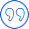 SommaireIdentification de la demandeLa demande concerne :  un acte professionnel  un dispositif médical  un dispositif médical de diagnostic in vitroLe demandeur est :  le distributeur  le fabricant  un conseil national professionnel (pour un acte)  en association avec une entreprise assurant une prestation de service  en association avec un établissement de santéPartie I : Argumentaire de l’éligibilitéCaractère de nouveautéDisponibilitéDiffusion à l’internationalApport de la technologieDonnées disponibles sur la technologieIdentification des données critiques manquantesÉtude proposée conditionnant la prise en charge dérogatoireÉtude clinique de supérioritéÉtude de minimisation des coûts après démonstration de l’équivalence cliniquePartie II : dossier d’évaluation de la demandeInformations descriptives de la technologiePour un dispositif médicalPour les DM connectés, informations relatives aux données personnelles :Conformité au RGPD : 	 En cochant cette case, vous déclarez la conformité du dispositif médical avec les règles relatives à la protection des données personnelles.Hébergement des données de santé : votre technologie implique-t-elle un hébergement de données de santé au sens de l’article L.1111-8 du code de la santé publique ? Oui NonPour un dispositif médical de diagnostic in vitroPour un acte professionnel nouveauN. B. S’il s’agit d’un acte professionnel existant, cette partie n’est pas à renseigner (vous renseignerez l’acte nécessaire à l’utilisation du DM ou du DM-DIV dans la rubrique suivante).Pour décrire l’acte innovant, vous vous appuierez sur les items décrits dans le tableau suivant en les adaptant à la typologie de la technologie concernée (vous supprimerez les items descriptifs qui ne sont pas adaptées à votre demande) :Dispositif médical, médicament ou acte non innovant nécessaire(s) à l’utilisation de la technologie faisant l’objet de la demande Caractère innovant de la technologieMode d’action de la technologieIdentification et sélection des données cliniques et/ou médico-économiques disponiblesRecherche documentaire systématiséeDonnées cliniques et/ou médico-économiques sélectionnéesIntérêt de la technologie suggéré par les données disponiblesPathologie concernéeAlternatives thérapeutiques / diagnostiques / pronostiquesRisques liés à son utilisationDiminution du coût de la prise en charge à efficacité clinique équivalente par rapport à la technologie de santé de référencePlace attendue de la technologie dans la stratégie thérapeutique ou diagnostique / pronostiquePopulation cible Identification des données critiques manquantesIdentification des études similaires en cours ou programméesPartie III : projet complet de protocole d’étudeIdentification de la question de rechercheProjet complet de protocole d’étude1er cas : Étude clinique de supériorité 2ème cas : Étude de minimisation de coût avec démonstration simultanée de l’équivalence cliniqueTable des annexesAnnexe 1 : Pièces administrativesAnnex 2 : Trame type résumés tabulés à compléterAnnexe 3 : Trame type pour les informations descriptives pour les fonctionnalités du dispositif médical s’appuyant sur des procédés d’apprentissage automatique (technologie relevant du champ de l’intelligence artificielleAnnexe 4 : Autres documentsPièces administrativesTrame type résumés tabulés à compléterModèle 1 : Résumés tabulés d’une étude cliniqueModèle 2 : Fiche d’extraction des données d’une étude économiqueInformation à fournir pour permettre la description de l’acte associé à l’utilisation d’un dispositif médicalAutant que possible, description technique de chaque acte concerné par la demande :Proposition d’intitulé de l’acte.Organes concernés par l’acte et le cas échéant étendue des lésions.Type d’acte : diagnostic, thérapeutique ou compensation d’une situation de handicap.Type de prise en charge : hospitalisation de jour, hospitalisation complète ; (préciser la durée), consultation hospitalière, cabinet de ville…Existe-t-il d’autres DM de même finalité susceptibles d’être utilisés lors de cet acte ?L’acte proposé est-il spécifique du DM proposé ?Le geste technique est-il bien standardisé ?L’acte peut-il être réalisé en situation d’urgence ?L’acte peut-il être réalisé chez l’enfant ? Si oui, préciser l’âge limite auquel cet acte peut être réalisé.Si l’acte concerne des organes pairs, peut-il être réalisé en bilatéral au cours de la même intervention ?Si l’acte concerne des lésions de topographie étendue ou multiples, le traitement de toute la lésion/les lésions est-il possible au cours de la même intervention ?Pour tous les cas où l’acte doit être répété pour aboutir à un traitement complet, préciser le nombre habituel de fois où il doit être répété, et l’intervalle de temps optimal entre 2 interventions.Nécessité ou non d’une anesthésie avec des précisions en particulier sur ses modalités (générale, locale, locorégionale, sédation, analgésie, description …).,Description du geste technique, en précisant la voie d’abord (directe, transcutanée, vasculaire, endoscopique…), la nécessité ou non d’un guidage (échographique, écho doppler, radiologique…) ainsi que pour chacune des étapes, leur durée, le nombre, le type et le rôle de chaque  intervenant  (médecin  réalisant  l’acte,  médecin  anesthésistes, infirmières …).Description du plateau technique (équipement de la salle de réalisation de l’acte…) et de l’environnement nécessaire à la pratique de cet acte : préciser notamment si l’acte s'effectue obligatoirement ou non dans un bloc opératoire ; si ce n'est pas le cas, s'il nécessite un plateau technique particulier déjà existant ; si ce n'est pas le cas, description de l'environnement nécessaire à la réalisation de l'acte avec une évaluation financière.Nécessité ou non de gestes associés en pré et per opératoire (examens diagnostiques, bilans ou tests pré-implantation, gestes thérapeutiques, mise à plat chirurgicale…).,Nécessité ou non d’un examen anatomo-cytopathologique extemporané durant l’acte.Nécessité ou non de contrôler la bonne réalisation de l’acte à la fin ou à distance.Nécessité ou non d’envisager des actes d’ablation ou de remplacement.Description du post opératoire immédiat : réanimation, soins intensifs…Modalités habituelles de suivi du patient après la réalisation de l’acte.Nécessité ou non d’une rééducation/réadaptation spécifique après la réalisation de l’acte.Conditions de réalisation de l’acte.Contre-indications associées à l’acte.Obligations éventuelles de formation, de niveau de compétence, de seuil d’activité pour les intervenants.Indiquer si l’acte concerne des activités soumises à autorisation (cardiologie interventionnelle, neurochirurgie…).Trame descriptive pour les produits résultant d’une évolution incrémentale Les impacts de chaque modification doivent être décrits indépendamment les uns des autres. La grille proposée ci-dessous vise à déterminer l’impact propre de chaque modification apportée. Les items sont structurés en trois rubriques distinctes couvrant le champ de la conception, de la fabrication et de l’utilisation. Les modifications à l’étape de la conception du DM peuvent également impliquer des modifications au stade de la fabrication et de l’utilisation.Trame descriptive pour les fonctionnalités du dispositif médical s’appuyant sur des procédés d’apprentissage automatique (technologies relevant du champ de l’intelligence artificielle) 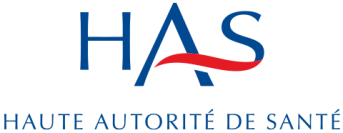 Titre Validation Cette matrice a été validé une première fois en avril 2015.ActualisationVersion mise à jour en janvier 2022.Dénomination de la technologieModèles et références commerciales concernées par la demande, le cas échéantDiscipline(s) d’applicationIdentification du demandeurDénomination Sociale :Adresse : Tél./Fax/email : N° SIREN :Et/ou N° SIRET :Identification de l’établissement de santé ou de l’entreprise de prestation de service, le cas échéantDénomination Sociale :Adresse : Tél./Fax/email : N° SIREN :Et/ou N° SIRET :Correspondant (un seul correspondant par dossier)Nom, qualité et Coordonnées :Adresse : Tél./Fax/email :Représentant légal du demandeurNom, qualité et coordonnées :Adresse :Tél./Fax/email :Identification du fabricant (si différent du demandeurDénomination sociale :Adresse :Tél./Fax/email :N° SIREN :Nom et qualité du correspondant :Dénomination de la technologieNom de la technologie (dispositif médical, dispositif médical de diagnostic in vitro ou acte) faisant l’objet de la demande Type de technologieNature de la technologie, préciser la classe du marquage CE ou le type d’acte, le cas échéantPour une technologie associant un dispositif médical à un acte : Recenser les dispositifs médicaux similaires possiblement impliqués Indication(s) revendiquée(s)Libellé de(s) indication(s) revendiquée(s)Stratégie de référenceDécrire la stratégie habituelle de prise en charge dans l’(les) indication(s) revendiquée(s)Décrire ses modalités de prise en charge par la collectivitéPopulation cibleEstimation chiffrée de la population susceptible de bénéficier de la technologiePrise en charge envisagée à l’issue de la prise en charge dérogatoire□ LPP □ CCAM□ autre modalité : À préciserNature de l’innovationIdentifier la nature de l’innovation de la technologie :  Un mode d'action nouveau transformant la prise en charge d’une pathologie ou d’un handicap  Une transformation radicale d'un acte professionnel pour l'usage d’un dispositif déjà existant Une transformation radicale d'un acte professionnel par l'usage d’un dispositif Une transformation radicale du système d'organisation des soins associés à une pathologie ou un handicap L'introduction d'une nouvelle technologie dans une classe existante Autre nature d'innovation : A préciserHistorique de développement de la technologiePréciser les étapes du développement et les évolutions de la technologieStade actuel de développement  Données pré-cliniques spécifiques disponibles   Données cliniques spécifiques disponiblesMarquage CEDate d’obtention du marquage CE ou calendrier prévisionnel d’obtention du marquage CEClasseNom, code et pays de l’organisme notifiéDiffusion en FranceDate prévisionnelle ou effective de début de commercialisation ou de diffusion dans la(les) indication(s) revendiquée(s)Unités annuelles mises à disposition gracieusement ou vendues ou actes réalisés et nombre de centres impliqués, sur les 5 dernières annéesSi la technologie est déjà commercialisée ou diffusée dans d’autres indications, les préciserAntériorité de prise en charge en FranceLe financement du forfait innovation est exclusif de tout autre financement par la collectivité, conformément au III de l’article R.165-72 du Code de la sécurité sociale.Indiquez ici l’absence prise en charge actuelle ou antérieure par la collectivité quelles qu’en soient les modalités.En cas de prise en charge antérieure selon l’une de ces modalités dans une indication différente de celle faisant l’objet de la demande, vous le préciserez.Pour rappel, est considérée comme une prise en charge par la collectivité et exclut :  les prestations hospitalières (Groupes Homogènes de Séjours (GHS), forfaits etc.) mentionnées aux articles L.162-22-6 et L.162-22-1 du CSS ; les nomenclatures : Classification Commune des Actes Médicaux (CCAM) Nomenclature des Actes de Biologie Médicale (NABM), Nomenclature Générale des Actes Professionnels (NGAP) mentionnées à l’article L.162-1-7 ; la Liste des Produits et Prestations Remboursables (LPPR) mentionnée à l’article L.165-1 du code de la sécurité sociale (CSS) ; la liste dite « en sus » mentionnée à l’article L.162-22-7 du CSS ; les financements au titre des Mission d’Intérêt Général et d’Aide à la Contractualisation (MIGAC) définis par l’article L.162-22-13 du CSS, à l’exception des financements accordés au titre du Programme de Recherche Translationnelle (PRT) et du Programme Hospitalier de Recherche Clinique (PHRC) ; les expérimentations prévues à l'article L.162-31-1 du Code de la sécurité sociale; les financements au titre du Fonds d’Intervention Régional (FIR) défini par l’article L.1435-8 du CSP. pour les examens innovants de biologie et d’anatomocytopathologie, Référentiel des actes Innovants Hors Nomenclature (RIHN).PaysType d’autorisationDate de début prévisionnelle ou effectiveUnités annuelles mises à disposition gracieusement, vendues ou volume d’actes réalisés sur les 5 dernières annéesPrise en charge (N / O, date, sous quelles modalités)Royaume- Uni, USA, Allemagne,Pays nordiquesAutresObjectif de l’utilisation de la technologie Bénéfice clinique important :Préciser la nature du besoin médical auquel la technologie vise à répondre. Préciser s’il s’agit d’un besoin médical : non couvert insuffisamment couvert  Diminution des coûts de la prise en charge pour une efficacité clinique équivalente :Préciser la nature des dépenses que la technologie vise à limiterApport de la technologieComment la technologie est-elle susceptible de répondre à ce besoin médical?Comment la technologie est-elle susceptible de réduire les dépenses de santé ? Ces 2 objectifs peuvent être atteints soit directement par l’utilisation du produit de santé ou de l’acte soit indirectement du fait des modifications organisationnelles induites par son utilisation.Études cliniques et/ou médico-économiques spécifiques disponiblesÉtudes cliniques et/ou médico-économiques spécifiques disponiblesÉtudes cliniques et/ou médico-économiques spécifiques disponiblesLister les études cliniques spécifiques de la technologie (références bibliographiques)Lister les études médico-économiques spécifiques de la technologie (références bibliographiques)Lister les études cliniques spécifiques de la technologie (références bibliographiques)Lister les études médico-économiques spécifiques de la technologie (références bibliographiques)Lister les études cliniques spécifiques de la technologie (références bibliographiques)Lister les études médico-économiques spécifiques de la technologie (références bibliographiques)Études cliniques et/ou médico-économiques non spécifiques disponibles (technologie similaire)Études cliniques et/ou médico-économiques non spécifiques disponibles (technologie similaire)Études cliniques et/ou médico-économiques non spécifiques disponibles (technologie similaire)Lister les études cliniques non spécifiques de la technologie (références bibliographiques)Lister les études médico-économiques non spécifiques de la technologie (références bibliographiques)Lister les études cliniques non spécifiques de la technologie (références bibliographiques)Lister les études médico-économiques non spécifiques de la technologie (références bibliographiques)Lister les études cliniques non spécifiques de la technologie (références bibliographiques)Lister les études médico-économiques non spécifiques de la technologie (références bibliographiques)Synthèse des données cliniques ou médico-économiques disponiblesSynthèse des données cliniques ou médico-économiques disponiblesSynthèse des données cliniques ou médico-économiques disponiblesRisques identifiésCaractériser la nature des risques pour le patient et pour l’opérateur le cas échéant liés à l’utilisation de la technologie, identifiés dans les études cliniques disponiblesAutres risques potentiels (par exemple liés au mode d’action) à mettre en parallèle avec l’analyse du risque du marquage CE, le cas échéantBénéfice cliniquePréciser la nature et l’importance du bénéfice clinique suggéré en termes d’effet thérapeutique ou d’intérêt diagnostique en termes d’amélioration probante du diagnostic ou d’utilité clinique (c’est-à-dire du devenir des patients) en lien avec le besoin médical pertinent revendiquéL’intérêt diagnostique ou pronostique est défini en termes d’amélioration probante du diagnostic ou d’utilité clinique (c’est-à-dire du devenir des patients). L’utilité intègre donc à la fois des aspects diagnostiques et thérapeutiques.Diminution du coût de la prise en charge à efficacité clinique équivalentePréciser i) la nature et l’importance de la diminution de coûts de la prise en charge suggérée pour la collectivité et ii) les données probantes d’équivalence en termes d’efficacité clinique de la technologie dans la stratégie thérapeutique.Identification des données manquantesUne fois l’intérêt de la technologie caractérisé par les données disponibles, il convient de préciser la nature des données cliniques ou médico-économiques manquantes nécessaires à recueillir pour confirmer l’intérêt de la technologie innovante : Préciser la nature des données cliniques nécessaires à recueillir pour confirmer l’intérêt de la technologie :soit en termes de bénéfice cliniquesoit en termes de diminution du coût de la prise en charge et démontrer dans ce cas, l’équivalence d’efficacité clinique par rapport au(x) comparateur(s)Identification des études cliniques similairesRecenser les autres éventuelles études cliniques similaires en cours ou programmées en France ou à l’étranger - Préciser la stratégie de recherche mise en œuvre (bases et mots-clés testés)Comparateur(s)Décrire précisément le(s) comparateur(s) pertinent(s) dans la stratégie de prise en chargeQuestion de rechercheExpliciter clairement le rationnel de l’étude proposée au regard des données manquantes identifiéesObjectif de l’étudeDécrire l’objectif précis auquel doit répondre l’étudeCalendrier prévisionnelPréciser les dates prévues de début de recrutement et de fin de suivi de l’étudeIdentification des études médico-économiques similairesRecenser les autres éventuelles études médico-économiques similaires en cours ou programmées en France ou à l’étrangerPréciser la stratégie de recherche mise en œuvre (bases et mots-clés testés)Comparateur(s)Décrire précisément le(s) comparateur(s) pertinent(s) dans la stratégie de prise en chargeQuestion de rechercheExpliciter clairement le rationnel de l’étude proposée au regard des données manquantes identifiéesObjectif de l’étudeDécrire l’objectif précis auquel doit répondre l’étudeCalendrier prévisionnelPréciser les dates prévues de début de recrutement et de fin de suivi de l’étudeModalités de classement des résultats ou seuil de positivité à privilégier (préciser en particulier si plusieurs seuils ou catégories doivent être utilisés)« Zone grise » éventuelle à privilégierCirconstances et fréquences de tests non interprétablesDémarche attendue en cas de résultat positifDémarche attendue en cas de résultat négatifDémarche attendue en cas de résultat non interprétableConséquences prévisibles d’un résultat faux négatifConséquences prévisibles d’un résultat faux positifFonction(s) de l’acte à évaluer dans l’indication revendiquée □ Thérapeutique□ Diagnostique □ Pronostique 		□ Mixtela voie d’abordle rôle des technologies de santé associées (DM ou médicaments),la capacité de l’intervention à traiter l’ensemble de(s) la lésion(s) ou non, la fréquence et le nombre de répétitions de l’intervention requis le cas échéant, le caractère bilatéral ou non de l’intervention et si l’intervention peut être réalisée de manière programmée ou en urgence.Si l’intervention nécessite un recours à l’anesthésie ?□ NON□ OUIprécisez les modalités d’anesthésie (générale, locorégionale, locale, sédation, analgésie …)Si elle nécessite un guidage par imagerie ?□ NON□ OUIPrécisez le(s)quel(s) (radiologie, échographie, TDM, IRM, écho-doppler…)Si elle nécessite d’autres gestes associés durant sa réalisation ?□ NON□ OUIprécisez lesquelsl’environnement requis pour la réalisation de l’intervention ?□ Hospitalisation complète. Précisez la durée moyenne (en jours) :□ Hospitalisation de jour□ Hospitalisation à domicile. Précisez la durée moyenne (en jours) :□ Consultation hospitalière□ Intervention en maison/centre de santé□ Intervention en cabinet/laboratoire de ville□ Intervention au domicile du patient□ Intervention à distance (télémédecine). Précisez le type d’acte : téléconsultation, télé-expertise, télésurveillance, télé-assistance, régulation médicaleDescription du plateau technique requis pour chaque étape de la réalisation de l’intervention. Précisez l’environnement technique (bloc opératoire, salle interventionnelle...) et les équipements techniques requisDescription de la composition de l’équipe médicale et paramédicale requise pour chaque étape de la réalisation de l’interventionPrécisez :le type d’intervenant, sa spécialité, son rôle, le nombre d’intervenants nécessairesDescription de(s) qualification(s) et de(s) formation(s) requise(s) pour l’opérateur de l’intervention et pour les autres intervenants, le cas échéant. Cette description précise également la courbe d’apprentissage pour l’opérateur.Description de(s) qualification(s) et de(s) formation(s) requise(s) Spécifiquement pour les actes diagnostiques ou pronostiques : Décrivez la nature, les modalités et le lieu de prélèvement le cas échéantDécrivez-les conditions/délais de conservation et d’acheminement du prélèvement requisL’intervention diagnostique est-elle mise en œuvre et interprétée par la même personne ?□ OUI□ NON      précisez :L’interprétation de l’intervention diagnostique peut-elle exiger plusieurs personnes ?□ NON□ OUI…..précisez :L’interprétation de l’intervention diagnostique nécessite-t-elle un équipement spécifique, un logiciel dédié ou un algorithme ?□ NON□ OUI…..précisez :D’autres tests sont-ils pris en compte dans l’interprétation ?□ NON□ OUI…..expliciter le raisonnement attenduAutres informations utiles à la description de l’acte et à l’environnement de soins nécessaireLibellé exact de la ou des indication (s) revendiquée(s)Mise en perspective avec les indications de marquage CE, le cas échéantDocumentsDocumentsCase à cocherUne lettre de demande aux ministres chargés de la sécurité sociale et de la santé Une lettre de demande aux ministres chargés de la sécurité sociale et de la santé Une lettre de demande au service d’évaluation des dispositifs (SED) de la HASUne lettre de demande au service d’évaluation des dispositifs (SED) de la HASDéclaration CE de conformité Déclaration CE de conformité à la directive 93/42 pour les dispositifs médicaux ou 90/385 pour les DMIADéclaration CE de conformité Déclaration de conformité à la Directive 98/79 pour les dispositifs médicaux de diagnostic in vitroDéclaration de conformité UE selon le règlement 2017/745Déclaration de conformité UE selon le règlement 2017/745Certification CE : Certificat(s) CE délivré(s) par un organisme notifié – avec, si disponible, l’IUD-ID de baseCertification CE : Certificat(s) CE délivré(s) par un organisme notifié – avec, si disponible, l’IUD-ID de basePour les dispositifs médicaux connectés : pour le traitement de données à caractère personnel, une déclaration de conformité avec les exigences du règlement général sur la protection des données (RGPD) (cf. case à cocher « conformité au RGPD », paragraphe « 1.1 Description du produit (caractéristiques techniques) ») ;lorsque le traitement de données donne lieu à un hébergement de données de santé au sens de l’article L.1111-8 du code de la santé publique, le certificat de conformité de l’hébergeur. Pour les dispositifs médicaux connectés : pour le traitement de données à caractère personnel, une déclaration de conformité avec les exigences du règlement général sur la protection des données (RGPD) (cf. case à cocher « conformité au RGPD », paragraphe « 1.1 Description du produit (caractéristiques techniques) ») ;lorsque le traitement de données donne lieu à un hébergement de données de santé au sens de l’article L.1111-8 du code de la santé publique, le certificat de conformité de l’hébergeur. Notice d’instruction en français selon le marquage CENotice d’instruction en français selon le marquage CERéférenceEtude XXXXXAuteurs (jusqu’à 6 auteurs ensuite et al.). Titre. Titre secondaire. Nom du journal. Année de la publication ; volume (issue) : page de début-page de finEtude XXXXXAuteurs (jusqu’à 6 auteurs ensuite et al.). Titre. Titre secondaire. Nom du journal. Année de la publication ; volume (issue) : page de début-page de finType de l’étudePréciser le type de l’étudePréciser le type de l’étudeDate et durée de l’étudePréciser la date et le délai entre le début du recrutement et la fin du suivi.Préciser la date et le délai entre le début du recrutement et la fin du suivi.Objectif de l’étudeObjectif formulé de manière précise en termes d’efficacité comparable ou supérieure à la stratégie de référence. Objectif formulé de manière précise en termes d’efficacité comparable ou supérieure à la stratégie de référence. METHODEMETHODEMETHODEMETHODECritères de sélectionCritères de sélectionDécrire les critères d’inclusion/non inclusion significatifs.Décrire les critères d’inclusion/non inclusion significatifs.Cadre et lieu de l’étudeCadre et lieu de l’étudeExpliciter le nombre de centres, le ou les pays concernés, patients ambulatoires ou hospitalisés.Expliciter le nombre de centres, le ou les pays concernés, patients ambulatoires ou hospitalisés.Produits étudiésProduits étudiésDétailler les produits pour chaque groupe.Détailler les produits pour chaque groupe.Critère de jugement principalCritère de jugement principalDécrire le critère de jugement principal (habituellement celui utilisé pour le calcul du nombre de sujets nécessaire).Décrire le critère de jugement principal (habituellement celui utilisé pour le calcul du nombre de sujets nécessaire).Critères de jugement secondairesCritères de jugement secondairesMentionner le(s) critère(s) de jugement secondaire(s).Mentionner le(s) critère(s) de jugement secondaire(s).Méthode de calcul de la taille de l’échantillonMéthode de calcul de la taille de l’échantillonDonner le nombre calculé de sujets nécessaires dans chaque groupe et le nombre de patients inclus dans chaque groupe.Donner le nombre calculé de sujets nécessaires dans chaque groupe et le nombre de patients inclus dans chaque groupe.Méthode de randomisationMéthode de randomisationDécrire la méthode de randomisation et celle de l’insu (aveugle) s’il y a lieu.Décrire la méthode de randomisation et celle de l’insu (aveugle) s’il y a lieu.Méthode d’analyse des résultatsMéthode d’analyse des résultatsDécrire les tests statistiques utilisés et le type d’analyse (intention de traiter ou autre).Si l’analyse n’est pas en intention de traiter, donner l’argumentation.Décrire les tests statistiques utilisés et le type d’analyse (intention de traiter ou autre).Si l’analyse n’est pas en intention de traiter, donner l’argumentation.RESULTATSRESULTATSRESULTATSRESULTATSNombre de sujets analysésNombre de sujets analysésDonner le nombre de patients par groupe inclus dans l’analyse, notamment en intention de traiter dans les essais comparatifs.Donner le nombre de patients par groupe inclus dans l’analyse, notamment en intention de traiter dans les essais comparatifs.Donner le nombre de patients par groupe inclus dans l’analyse, notamment en intention de traiter dans les essais comparatifs.Durée du suiviDurée du suiviDurées du suivi, nombre de perdus de vue, motifs.Durées du suivi, nombre de perdus de vue, motifs.Durées du suivi, nombre de perdus de vue, motifs.Caractéristiques des patients et comparabilité des groupesCaractéristiques des patients et comparabilité des groupesDécrire les caractéristiques initiales pertinentes des patients tel que l’âge, le sexe, les comorbidités, facteur(s) de confusion potentiel(s), etc. …Expliciter si les groupes sont comparables ou non à l’entrée dans l’étude.Décrire les caractéristiques initiales pertinentes des patients tel que l’âge, le sexe, les comorbidités, facteur(s) de confusion potentiel(s), etc. …Expliciter si les groupes sont comparables ou non à l’entrée dans l’étude.Décrire les caractéristiques initiales pertinentes des patients tel que l’âge, le sexe, les comorbidités, facteur(s) de confusion potentiel(s), etc. …Expliciter si les groupes sont comparables ou non à l’entrée dans l’étude.Résultats inhérents au critère de jugement principalRésultats inhérents au critère de jugement principalDécrire les résultats inhérents au critère de jugement principal dans chaque groupe et entre les groupes en précisant la différence, la valeur du test (p) et l’intervalle de confiance s’ils sont disponibles ou une autre méthode mesurant l’importance de l’effet.Décrire les résultats inhérents au critère de jugement principal dans chaque groupe et entre les groupes en précisant la différence, la valeur du test (p) et l’intervalle de confiance s’ils sont disponibles ou une autre méthode mesurant l’importance de l’effet.Décrire les résultats inhérents au critère de jugement principal dans chaque groupe et entre les groupes en précisant la différence, la valeur du test (p) et l’intervalle de confiance s’ils sont disponibles ou une autre méthode mesurant l’importance de l’effet.Résultats inhérents aux critères de jugement secondairesRésultats inhérents aux critères de jugement secondairesDécrire les résultats inhérents au(x) critère(s) de jugement secondaire(s) dans chaque groupe et entre les groupes en précisant la différence, la valeur du test (p) et l’intervalle de confiance s’ils sont disponibles.Décrire l’analyse de sous-groupes si elle est pertinente. Décrire les résultats inhérents au(x) critère(s) de jugement secondaire(s) dans chaque groupe et entre les groupes en précisant la différence, la valeur du test (p) et l’intervalle de confiance s’ils sont disponibles.Décrire l’analyse de sous-groupes si elle est pertinente. Décrire les résultats inhérents au(x) critère(s) de jugement secondaire(s) dans chaque groupe et entre les groupes en précisant la différence, la valeur du test (p) et l’intervalle de confiance s’ils sont disponibles.Décrire l’analyse de sous-groupes si elle est pertinente. Événements indésirablesÉvénements indésirablesDonner le nombre de patients par groupe inclus dans l’analyse, notamment en intention de traiter dans les essais comparatifs.Donner le nombre de patients par groupe inclus dans l’analyse, notamment en intention de traiter dans les essais comparatifs.Donner le nombre de patients par groupe inclus dans l’analyse, notamment en intention de traiter dans les essais comparatifs.Merci de bien vouloir noter :« Non applicable » quand un item n’a pas à être renseigné (selon le type d’étude) ;« Non décrit » quand un item doit être renseigné mais aucune information n’est donnéeREFERENCETitre de l'articleSourceAuteur principalDate de publicationMETHODE GENERALEType d’étude (revue de synthèse, méta-analyse, modélisation, étude)Pays dans le(s)quel(s) a été menée l'évaluation économiquePerspectiveTechnique d'analyse (ACU, ACE, ACB, minimisation de coût, coût de la maladie, etc.)Horizon temporelActualisation des coûts et des résultatsPopulationInterventions comparées (intervention sous étude, comparateur)EVALUATION DES RESULTATSDates de recueil des donnéesMesure du résultat (événement évité, années de vie, QALY, etc.)Description des données :- Source de données (étude, méta-analyse, revue de synthèse, avis d'expert)- Méthode et outils (design de l’étude, échelle de QL, mesure directe, hypothèse de l'auteur, etc.)- Données cliniques- Score de préférencePrésentation des résultatsAnalyses en sous-groupesEVALUATION DES COUTSAnnée de référenceMonnaie de référenceCoûts inclus dans l’évaluation (coûts directs médicaux, directs non médicaux, indirects)Source de données de coûtMéthode de valorisation des coûtsDonnées de coûtsCONCLUSIONS DE L’EVALUATIONRatios coût-résultatAnalyse en sous-groupesConclusionAnalyse de sensibilitéAnalyse d'acceptabilitéLimitesFinancementCOMMENTAIRESConception Préciser la ou les modifications affectant les caractéristiques physiques ou techniques du produit Conception Préciser la ou les modifications affectant les caractéristiques physiques ou techniques du produit Conception Préciser la ou les modifications affectant les caractéristiques physiques ou techniques du produit Conception Préciser la ou les modifications affectant les caractéristiques physiques ou techniques du produit Conception Préciser la ou les modifications affectant les caractéristiques physiques ou techniques du produit Conception Préciser la ou les modifications affectant les caractéristiques physiques ou techniques du produit Conception Préciser la ou les modifications affectant les caractéristiques physiques ou techniques du produit Niveau d’impactCocher la case si la modification est présenteDécrire les avantages et inconvénients 01Modification d’un accessoire ou d’un composant n’ayant pas d’impact direct sur la performance ou le mode d’actionModification d’un accessoire ou d’un composant n’ayant pas d’impact direct sur la performance ou le mode d’actionModification d’un accessoire ou d’un composant n’ayant pas d’impact direct sur la performance ou le mode d’action102Modification permettant au produit de transmettre ou de recevoir directement ou indirectement des donnéesModification permettant au produit de transmettre ou de recevoir directement ou indirectement des donnéesModification permettant au produit de transmettre ou de recevoir directement ou indirectement des données103Modification des caractéristiques de la source d’énergie Modification des caractéristiques de la source d’énergie Modification des caractéristiques de la source d’énergie Si absence de source d’énergie, passer à 0403-1Non rechargeable vers rechargeable ou vice versa (cf. ci-dessous l’exemple 1)Non rechargeable vers rechargeable ou vice versa (cf. ci-dessous l’exemple 1)103-2Modification de la batterie avec une longévité égale ou supérieureModification de la batterie avec une longévité égale ou supérieure103-3Autre modification de la source d’énergieAutre modification de la source d’énergie204Modification de la nature (physique ou biologique) ou des proportions des matériaux ou composants du produit (par exemple, tout changement de composition d’un alliage ou d’une DADFMS doit être mentionné ici)Modification de la nature (physique ou biologique) ou des proportions des matériaux ou composants du produit (par exemple, tout changement de composition d’un alliage ou d’une DADFMS doit être mentionné ici)Modification de la nature (physique ou biologique) ou des proportions des matériaux ou composants du produit (par exemple, tout changement de composition d’un alliage ou d’une DADFMS doit être mentionné ici)205Modification des dimensions du produit (par exemple la modification de la taille du maillage d’un stent ou de son diamètre)Modification des dimensions du produit (par exemple la modification de la taille du maillage d’un stent ou de son diamètre)Modification des dimensions du produit (par exemple la modification de la taille du maillage d’un stent ou de son diamètre)206Modification logicielleModification logicielleModification logicielleSi absence de composant logiciel, passer à 0706-106-1Ajout ou modification de fonctionnalités non thérapeutiques ou non diagnostiques (par exemple : gestion et impression des rapports par l’utilisateur)106-206-2Modification d’une fonctionnalité impliquée dans l’effet thérapeutique ou diagnostic du DM.206-306-3Changement de l’architecture ou des caractéristiques de l’un des composants logiciels206-406-4Ajout d’une fonction de transmission à serveur distant permettant l’échange de données 206-506-5Modification automatisant un traitement de données et conduisant à une action automatique du système ayant un impact diagnostique ou thérapeutique sans intervention d’un utilisateur (boucle fermée ou semi fermée)306-606-6Implémentation ou modification d’une fonctionnalité s’appuyant sur des procédés d’apprentissage automatique 307Modification non listée ci-dessus susceptible d’avoir un impact sur les performances, le mode d’action ou l’ergonomieModification non listée ci-dessus susceptible d’avoir un impact sur les performances, le mode d’action ou l’ergonomieModification non listée ci-dessus susceptible d’avoir un impact sur les performances, le mode d’action ou l’ergonomie2FabricationPréciser la ou les modifications affectant le procédé de fabrication (Sinon passer à 12)FabricationPréciser la ou les modifications affectant le procédé de fabrication (Sinon passer à 12)FabricationPréciser la ou les modifications affectant le procédé de fabrication (Sinon passer à 12)FabricationPréciser la ou les modifications affectant le procédé de fabrication (Sinon passer à 12)FabricationPréciser la ou les modifications affectant le procédé de fabrication (Sinon passer à 12)FabricationPréciser la ou les modifications affectant le procédé de fabrication (Sinon passer à 12)08Modifications du processus de fabrication du DM lui-même (cf. ci-dessous l’exemple 2) Modifications du processus de fabrication du DM lui-même (cf. ci-dessous l’exemple 2) 209Modification du conditionnement Modification du conditionnement 109-1Modification du conditionnement, accompagnée de la modification de la composition du kit ou du set210Modifications des caractéristiques finales du produit
(par exemple, lorsque l’irradiation du produit modifie ses propriétés physiques) Modifications des caractéristiques finales du produit
(par exemple, lorsque l’irradiation du produit modifie ses propriétés physiques) 211Passage d’une fabrication de série à une fabrication sur mesure, c’est-à-dire réalisée expressément pour un patient déterminé, ou vice versaPassage d’une fabrication de série à une fabrication sur mesure, c’est-à-dire réalisée expressément pour un patient déterminé, ou vice versa3UtilisationUtilisationUtilisationUtilisationUtilisation12Modification affectant les modalités de prescription ou d’utilisation (formation, fréquence d’utilisation…) ou l’environnement (plateau technique, matériel nécessaire utilisé par le patient, l’aidant ou le soignant) ?2Autre type de modification  Autre type de modification  Autre type de modification  Autre type de modification  Si la modification apportée n’est pas associée à l’un des cas prévus ci-dessus, le demandeur la décrira dans cette rubriqueConclusion Conclusion Niveau d’impact maximal atteintL’impact de l’évolution est revendiqué comme étant Finalité d’usage Finalité d’usage Finalité d’usage 1Rappeler l’usage revendiqué et le domaine d’application prévu du dispositif médical (DM) intégrant un ou plusieurs algorithmes d’apprentissage automatique2Préciser l’intérêt des informations fournies ou des décisions prises par des procédés d’apprentissage automatique3Rappeler les caractéristiques de la population visée et, s’il y a lieu, les caractéristiques pour lesquelles l’utilisation du DM n’est pas appropriée, du fait d’une non-indication, d’une contre-indication ou de facteurs influençant le résultat produit4 Décrire l’environnement de fonctionnement du système intelligentDonnéesDonnéesDonnéesDescription des échantillons utilisés pour l’apprentissage initial ou le réapprentissage du modèleDescription des échantillons utilisés pour l’apprentissage initial ou le réapprentissage du modèleDescription des échantillons utilisés pour l’apprentissage initial ou le réapprentissage du modèle5Préciser les caractéristiques de la population dont les données d’apprentissage initial ou de réapprentissage du modèle sont extraites6Préciser les caractéristiques de chaque échantillon utilisé pour l’apprentissage initial ou le réapprentissage du modèle.7Préciser la méthodologie de séparation ou de segmentation des échantillons 	Description des données d’entrée impliquées dans l’apprentissage initial ou le réapprentissage du modèleDescription des données d’entrée impliquées dans l’apprentissage initial ou le réapprentissage du modèleDescription des données d’entrée impliquées dans l’apprentissage initial ou le réapprentissage du modèle8Préciser les caractéristiques des variables (type de variable, distribution…)9Indiquer le mode d'acquisition des variables et leur origine lors du processus d'apprentissage10Décrire les prétraitements appliqués aux données. 11Indiquer la proportion des données manquantes au sein des données brutes et décrire leur gestion.12Expliquer les procédures mises en place pour détecter et gérer les données aberrantes, le cas échéant	13Justifier de la représentativité des échantillons utilisés pour l’apprentissage initial (entrainement, validation et test) de l'algorithme par rapport aux données auxquelles cet algorithme sera exposé une fois déployé 	Description des données d’entrée impliquées dans la décision (une fois le dispositif médical déployé)Description des données d’entrée impliquées dans la décision (une fois le dispositif médical déployé)Description des données d’entrée impliquées dans la décision (une fois le dispositif médical déployé)14Préciser les caractéristiques des variables 	(type, distribution…)15Indiquer le mode d'acquisition des variables et leur origine 16 Décrire les prétraitements appliqués aux données utilisées pour la prise de décision17Lister les variables de sortie (objets de la prédiction du modèle) et leurs caractéristiques (type, unité…)Modèle : description de l’entrainement, de la validation et du test, avant et après le déploiement du DMModèle : description de l’entrainement, de la validation et du test, avant et après le déploiement du DMModèle : description de l’entrainement, de la validation et du test, avant et après le déploiement du DM18Décrire le type d’apprentissage utilisé19Décrire le type de tâche automatisée par l'algorithme 	20Préciser la fréquence de mise à jour21Décrire les critères de sélection du modèle	22Décrire les différentes phases d’entrainement, de validation et de test, avant déploiement du DM23Décrire les stratégies d’entrainement, de validation et de test des mises à jour, le cas échéant24 Décrire la manière dont les personnes intervenant dans le développement du système sont référencées25Indiquer, le cas échéant, dans quels cas un humain intervient dans le processus de réapprentissageCaractéristiques fonctionnellesCaractéristiques fonctionnellesCaractéristiques fonctionnellesPerformance et qualificationPerformance et qualificationPerformance et qualification26Décrire et justifier le choix des métriques utilisées pour la mesure de performance …27Décrire les traitements opérés qui ont eu un impact substantiel sur la performance28Décrire les risques identifiés de sur et sous apprentissage et les méthodes mises en place pour y remédier29 Préciser si le système renvoie un niveau de confiance pour chacune de ses décisions   30Décrire les méthodes de qualification du système d’apprentissage automatique31Indiquer les résultats des mesures de performance sur les différents jeux de données32 Préciser les seuils de performance choisis (valeurs limites, taux d’erreur maximal…) et expliquer le choix de ces seuilsRobustesse du systèmeRobustesse du systèmeRobustesse du système33 Préciser les outils mis en place pour générer des exemples antagonistes en phase d’évaluation des performances et de qualification34 Préciser les outils mis en place pour surveiller les performances du système intelligent après son déploiement35Préciser les seuils choisis (valeurs limites, taux d’erreur maximal…) pour le suivi de la dégradation et/ou de la dérive du modèle et expliquer le choix de ces seuils36 Préciser les mesures mises en place en cas de détection automatique ou par l’utilisateur d’une dégradation ou d’une dérive du modèleRésilience du systèmeRésilience du systèmeRésilience du système37Décrire le système mis en place pour la détection d'anomalie des données d'entrée en utilisation opérationnelle38Décrire les impacts cliniques et techniques potentiels induits par des anomalies sur les données d’entrée du système d’apprentissage automatique39Préciser les mesures mises en place en cas de détection automatique ou par l’utilisateur d’une anomalie (par exemple d’un dysfonctionnement endommageant les données d'entrée)Explicabilité et interprétabilitéExplicabilité et interprétabilitéExplicabilité et interprétabilité40Indiquer les éléments d'explicabilité mis à disposition par le dispositif intelligent41Indiquer les éléments d’interprétabilité, c’est-à-dire les paramètres (variables d’entrée, pondérations, etc.) influant sur la prise de décision, ainsi que la méthode utilisée pour les identifier	42Préciser si les décisions et actions du dispositif intelligent sont confrontées aux recommandations professionnelles 